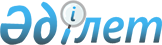 О некоторых вопросах государственной технической службыПостановление Правительства Республики Казахстан от 28 января 2013 года № 49      Правительство Республики Казахстан ПОСТАНОВЛЯЕТ:



      1. Переименовать республиканское государственное предприятие на праве хозяйственного ведения «Центр технического сопровождения и анализа в области телекоммуникаций» Министерства транспорта и коммуникаций Республики Казахстан в Республиканское государственное предприятие на праве хозяйственного ведения «Государственная техническая служба» Министерства транспорта и коммуникаций Республики Казахстан (далее - предприятие).



      2. Определить Министерство транспорта и коммуникаций Республики Казахстан уполномоченным органом по руководству соответствующей отраслью (сферой) государственного управления в отношении предприятия.



      3. Министерству транспорта и коммуникаций Республики Казахстан в установленном законодательством порядке обеспечить:



      1) представление на утверждение в Комитет государственного имущества и приватизации Министерства финансов Республики Казахстан соответствующих изменений и дополнений в устав предприятия;



      2) государственную перерегистрацию предприятия в органах юстиции;



      3) принятие иных мер, вытекающих из настоящего постановления.



      4. Утвердить прилагаемые изменения, которые вносятся в некоторые решения Правительства Республики Казахстан.



      5. Признать утратившими силу:



      1) постановление Правительства Республики Казахстан от 31 декабря 2009 года № 2324 «Об уполномоченной организации в области информатизации Республики Казахстан»;



      2) пункт 10 изменений и дополнений, которые вносятся в некоторые решения Правительства Республики Казахстан, утвержденных постановлением Правительства Республики Казахстан от 18 мая 2010 года № 427 «Вопросы Министерства связи и информации Республики Казахстан» (САПП Республики Казахстан, 2010 г., № 34, ст. 268).



      6. Настоящее постановление вводится в действие по истечении десяти календарных дней со дня первого официального опубликования.      Премьер-Министр

      Республики Казахстан                       С. Ахметов

Утверждены         

постановлением Правительства

Республики Казахстан    

от 28 января 2013 года № 49  

Изменения, которые вносятся в некоторые решения

Правительства Республики Казахстан

      1. Утратил силу постановлением Правительства РК от 05.08.2013 № 796.



      2. Утратил силу постановлением Правительства РК от 19.09.2014 № 995.



      3. Утратил силу постановлением Правительства РК от 28.08.2015 № 683.



      4. Утратил силу постановлением Правительства РК от 10.08.2015 № 624 (вводится в действие со дня его первого официального опубликования).



      5. Утратил силу постановлением Правительства РК от 23.05.2016 № 298 (вводится в действие по истечении десяти календарных дней после дня его первого официального опубликования).



      6. Утратил силу постановлением Правительства РК от 29.01.2016  № 40 (вводится в действие со дня его первого официального опубликования).



      7. Утратил силу постановлением Правительства РК от 18.09.2013 № 983 (вводится в действие со дня первого официального опубликования).



      8. Утратил силу постановлением Правительства РК от 24.02.2014 № 136 (вводится в действие по истечении десяти календарных дней после дня его первого официального опубликования).



      9. Утратил силу постановлением Правительства РК от 11.09.2015 № 773 (вводится в действие со дня его первого официального опубликования).



      10. Утратил силу постановлением Правительства РК от 25.04.2016 № 244 (вводится в действие со дня его первого официального опубликования).
					© 2012. РГП на ПХВ «Институт законодательства и правовой информации Республики Казахстан» Министерства юстиции Республики Казахстан
				